.Start after 16 counts, about 11 seconds in when you hear the piano chord the second time she sings "I got fire under my feet." NOTE: the music goes off phrase but returns, so Restarts are not necessary.Counterclockwise rotation; start with weight on L - No Tags Or RestartsThanks to Judy McDonald for her feedback and suggestions, and to my students for their patience as this dance evolved.[1-8]	HEEL, HEEL, R MAMBO, HEEL, HEEL, L MAMBO(Harder option: heel switches for 1&2& and 5&6&)[9-16]	STOMP, CLAP, STOMP, CLAP, STOMP-&-STEP,STOMP-&-STEP(Harder option syncopated stomp-claps R&L&R&L& for 1&2&3&4&	(Hint: for counts 5&6, 7&8, think cha-cha-cha, cha-cha-cha. Keep steps small and close together; I cue "stomp that bug, stomp that bug")[17-24]	CROSS ROCK, RECOVER, CHASSE RIGHT, CROSS ROCK, RECOVER, CHASSE LEFT TURNING 1/4[25-32]	FORWARD ROCK, RECOVER, COASTER STEP, FORWARD ROCK, RECOVER, COASTER STEP(Harder option: triple 360 on coasters)OPTIONAL ENDING: The last repetition starts at [6:00] with 16 counts left. The music fades a little so keep counting.Dance through the first set, then substitute the following second set:*ALTERNATE MUSIC SUGGESTIONS (No Tags Or Restarts)Ready For The Good Life by Paloma Faith; 102 bpm; 16 count introHead South by Neal McCoy; 102 bpm (counted half-time); 16 count introLisa McCammon, dancinsfun@gmail.com and www.peterlisamcc.com. All rights reserved, June 4, 2015.This step sheet is not authorized for publication on Kickit.Warm Feet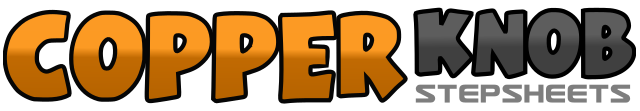 .......Count:32Wall:4Level:Beginner.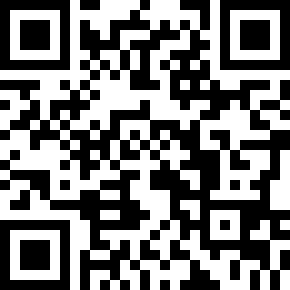 Choreographer:Lisa McCammon (USA) - June 2015Lisa McCammon (USA) - June 2015Lisa McCammon (USA) - June 2015Lisa McCammon (USA) - June 2015Lisa McCammon (USA) - June 2015.Music:Fire Under My Feet - Leona LewisFire Under My Feet - Leona LewisFire Under My Feet - Leona LewisFire Under My Feet - Leona LewisFire Under My Feet - Leona Lewis........1-2Touch R heel slightly forward twice3&4Rock R to side, recover weight to L, step R home5-6Touch L heel slightly forward twice7&8Rock L to side, recover weight to R, step L home1-2Turning slightly to right diagonal, stomp R, clap3-4Turning slightly to left diagonal, stomp L, clap5&6Turning R toes in, stomp R next to L, step onto L, step R to side (you're stepping RLR)7&8Turning L toes in, stomp L next to R, step onto R, step L to side (you're stepping LRL)1-2Cross rock R over L, recover weight L3&4Step R to side, step L home L, step R to side (open body slightly to right diagonal)5-6Cross rock L over R, recover weight R7&8Step L to side, step R home, turn left ¼ [9:00] stepping forward L1-2Rock forward onto R, recover weight L3&4Step R back, step L home, step R forward5-6Rock forward onto L, recover weight R7&8Step L back, step R home, step L forward1-2Step forward R, clap3-4Turn left ½ [12:00] taking weight onto L, clap5&6&7Stomp R to side, clap, stomp L to side, clap, stomp R to side (this hits the lyrics "Can't put out these flames")